BRAND POSITIONING 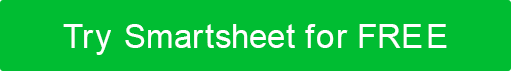 STRATEGY TEMPLATE BRAND POSITIONING STRATEGY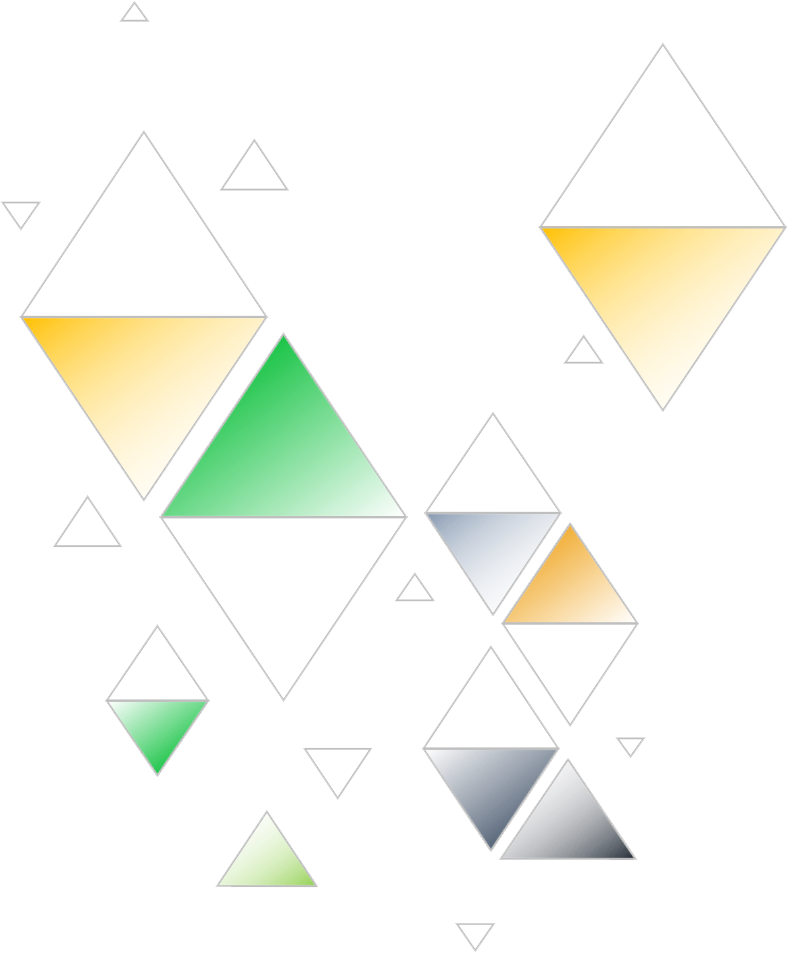 BRAND MANAGER NAMEBRAND MANAGER00/00/0000BRAND POSITIONING STRATEGYAnswer these questions to inform your positioning statement:BRAND BENEFIT LADDERPOSITIONING STATEMENTFINAL BRAND POSITIONING STATEMENT How should the brand be positioned against the competitors?Who is the competition?Who is the target customer or industry?What are you trying to communicate?What are our taglines?Why was this business started?How is the product or service designed and created?What is the product or service’s uniqueness?How is the brand currently being positioned?How are competitors positioning their brands?TARGET CUSTOMERWho this brand serves. For...  PROBLEM Customer's unmet need that your brand resolves. Who needs or wants...  CATEGORY The context in which the brand competes. We are...  VALUE PROPOSITION The unique benefit your brand provides. Who...  DIFFERENTIATION What sets you apart from competitors. Unlike...  REASONS TO BELIEVE One or two points proving why your benefit is true. Because...  DISCLAIMERAny articles, templates, or information provided by Smartsheet on the website are for reference only. While we strive to keep the information up to date and correct, we make no representations or warranties of any kind, express or implied, about the completeness, accuracy, reliability, suitability, or availability with respect to the website or the information, articles, templates, or related graphics contained on the website. Any reliance you place on such information is therefore strictly at your own risk.